от 19.12. 2013 г.										№ 1106О проведении открытого Кубка Главы города Мирного и профсоюза «Профалмаз»  по хоккею с шайбой В целях реализации мероприятий подпрограммы «Спортивный город» муниципальной целевой программы «Социальная среда» города Мирного Мирнинского района Республики Саха (Якутия) на 2013 – 2017 годы, городская Администрация постановляет:1. Провести  с 20 по 22 декабря 2013 года открытый  Кубок Главы города Мирного и профсоюза «Профалмаз» по хоккею с шайбой.2. Утвердить Положение о проведении открытого Кубка Главы города Мирного и профсоюза «Профалмаз» по хоккею с шайбой и смету расходов (приложение 1, 2).3. Разместить настоящее Постановление с приложением 1 на официальном сайте городской Администрации (www.gorodmirny.ru).  	4. Контроль исполнения настоящего Постановления возложить на и.о. Заместителя Главы Администрации по социальным вопросам Жаркинбекову Е.Б.Глава города                              	                 А.В. Басыров                                                                              Приложение 1                                                                                                                                к  Постановлению Администрацииот 19.12.2013г. № 1106ПОЛОЖЕНИЕо проведении открытого Кубка Главы города Мирного и профсоюза «Профалмаз» по хоккею с шайбой1. Цели проведения кубка           -Популяризация хоккея с шайбой;           -Пропаганда здорового образа жизни;           -Повышение спортивного мастерства;           -Выявление сильнейших хоккеистов.2. Организация и руководство проведения кубка         Общее руководство проведением кубка осуществляется отделом по физической культуре и спорту МО «Город  Мирный», профсоюзом «Профалмаз. Непосредственное проведение кубка возлагается на судейскую коллегию.Главный судья – Комлев В.И.Главный секретарь – Салихов А.А.3. Сроки и место проведения кубка              Кубок  проводится в спортивном комплексе «Кимберлит» КСК АК АЛРОСА (ОАО)  с 20 по 22 декабря  2013 года. День приезда – 19 декабря 2013 г. Мандатная комиссия и заседание судейской коллегии состоится 19 декабря 2013 г. в СК «Кимберлит» в 19-00 часов.4. Участники и программа кубка  Состав команды – 17 человек. Игры проводятся по правилам федерации хоккея России. Игра состоит из трех периодов по 15 минут чистого времени. За победу команде присуждается 3 очка. Команде, выигравшей в овертайме или по буллитам - 2 очка, поражение в овертайме или по буллитам - 1 очко, поражение - 0 очков.Заявки на участие, заверенные врачом, подаются в судейскую коллегию в день приезда. 5. Определение победителей и награждение              Команда-победитель определяется по максимальной сумме набранных очков. В случае равенства очков у двух команд победитель определяется по игре между ними, у трех и более команд, по разнице забитых шайб. Команды, занявшие первое, второе, третье место награждаются кубками, медалями и дипломами. Лучшие игроки турнира награждаются грамотами и ценными призами. 6. Финансовые расходыРасходы по проведению и организации кубка осуществляются за счет средств бюджета МО «Город Мирный».            Расходы по проезду, питанию и проживанию команд несут командирующие организации.                                             ______________________________________________________________________АДМИНИСТРАЦИЯМУНИЦИПАЛЬНОГО ОБРАЗОВАНИЯ«Город Мирный»МИРНИНСКОГО РАЙОНАПОСТАНОВЛЕНИЕ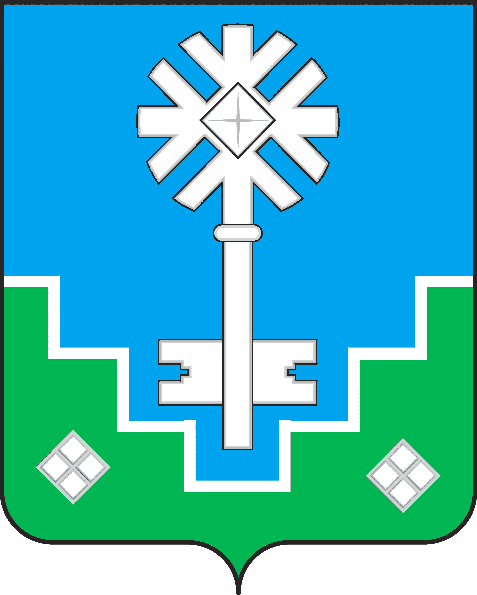 МИИРИНЭЙ ОРОЙУОНУН«Мииринэй куорат»МУНИЦИПАЛЬНАЙ ТЭРИЛЛИИ ДЬАhАЛТАТАУУРААХ